What is a MoleBackground:A unit was created to express the amount of a substance just like a dozen is 12 and a gross is 144. This unit, the mole, is defined as the number of atoms in exactly 12 g of carbon-12. To understand why, we must revisit atomic structure unit where the mass of protons and neutrons are both equal to 1 amu (atomic mass units).Your turn….More Background:As you learned last class, the number of particles in a mole is called Avogadro’s constant or Avogadro’s Number.  One mole represents 6.02 x 1023 particles, which can be atoms, molecules or just about ANYTHING. You could have a mole of M&Ms for people quarantining in their homes.  Do you think that is possible?  
Think of the mole movie. If you are actually reading this, then you can send me a quick email to tell me if it is possible or not and why for a second coupon.  Therefore, if you have exactly 12 g of carbon (atomic mass is 12) you have 1 mole or 6.02 x 1023 individual atoms of C.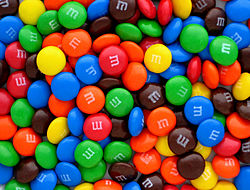 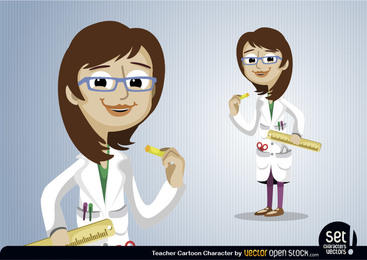 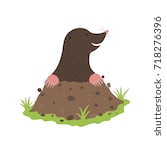 Your Turn…What about a compound made up of atoms bonded together?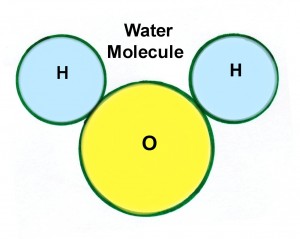 	Well if you know the mass of the parts, then just add them up!	H2O is two hydrogen and one oxygen….		2(1.01g) + 1(16.00g) = 		     2.02g + 16.00g = 18.02g is a mole of water molecules.Your Turn…Summary of the MOLE:There are 6.02 X 1023 individual atoms of magnesium in 24.31g of Mg or 24.31 g/mole There are 6.02 X 1023 individual atoms of sodium in 22.99 g of Na, or 22.99 g/mole There are 6.02 X 1023 individual molecules of MgO in 40.31g of MgO, or 40.31 g/moleThere are 6.02 X 1023 individual molecules of Na2O in 61.98 g of Na2O or 61.98 g/mole	Find the molar mass of the following elements: For example, the molar mass of Magnesium is 24.31g.Calcium ___________			C.  Lithium ____________		E. Barium   ___________Chlorine   ___________			D.  Oxygen ____________		F.  Fluorine ___________*If I had 24.31g of Mg then I would have exactly 6.02 X 1023 atoms of magnesium or a mole!Find the molar mass of the following compounds: For example, the molar mass of Magnesium Oxide, or MgO, would be 24.31 + 16.00 = 40.31g              & Sodium Oxide Na2O is (2 X 22.99) + 16.00 = 61.98gCaCl2 ___________		C. Li2O   ____________                           E.  BaF2 ____________LiCl    ___________                       D.  CaO ____________                          F.  Ba(ClO3)2 ___________*If I had 40.31g of Mg0 then I would have exactly 6.02 X 1023 molecules or a mole!